Тесты для детей «Найди закономерность»Тесты для детей 6-7 летНайди закономерность и нарисуй следующий или пропущенный предмет: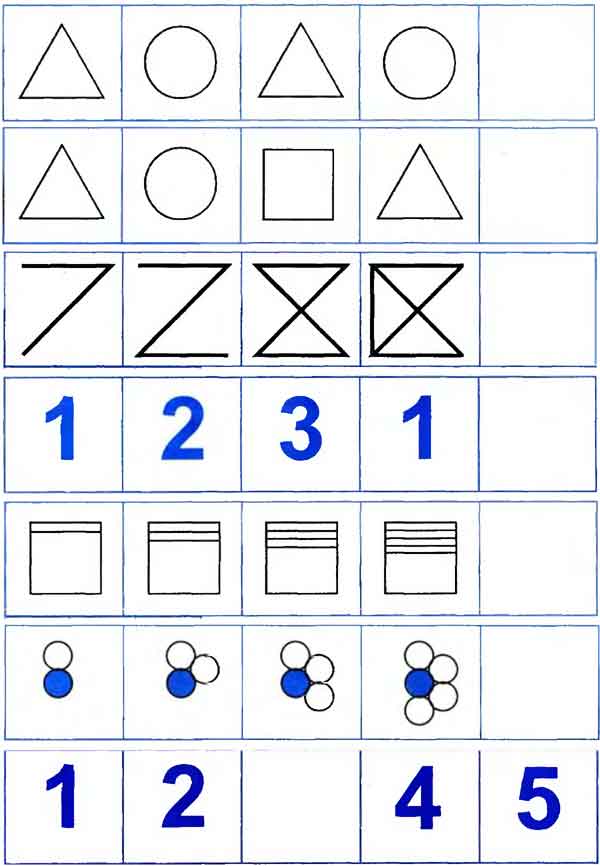 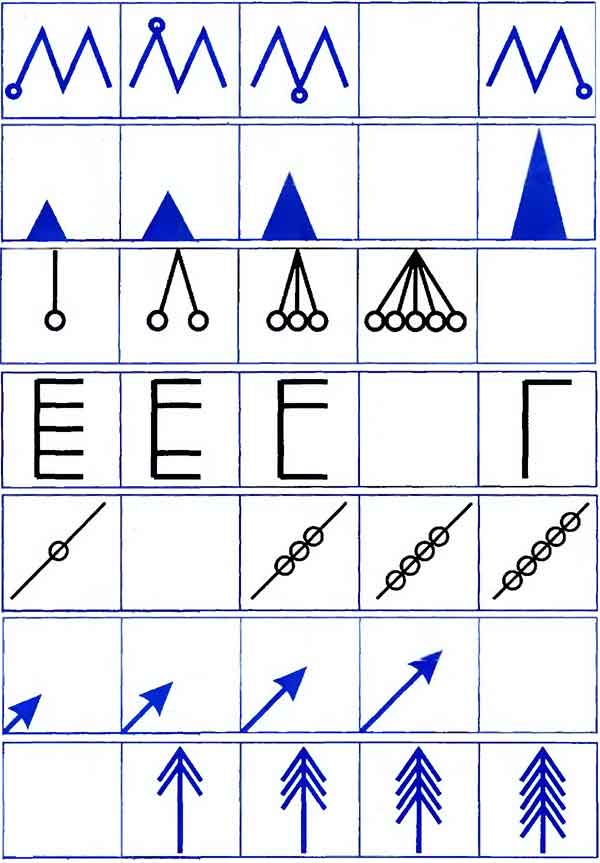 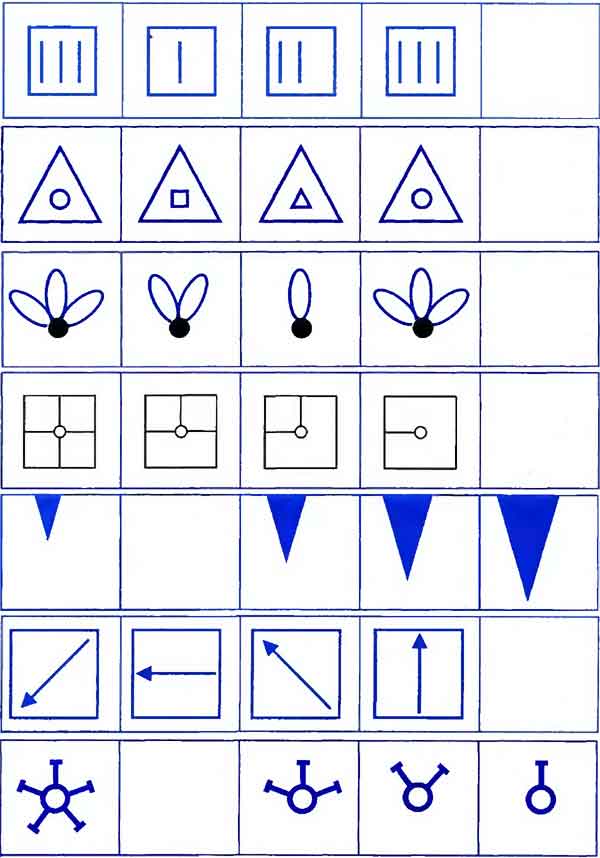 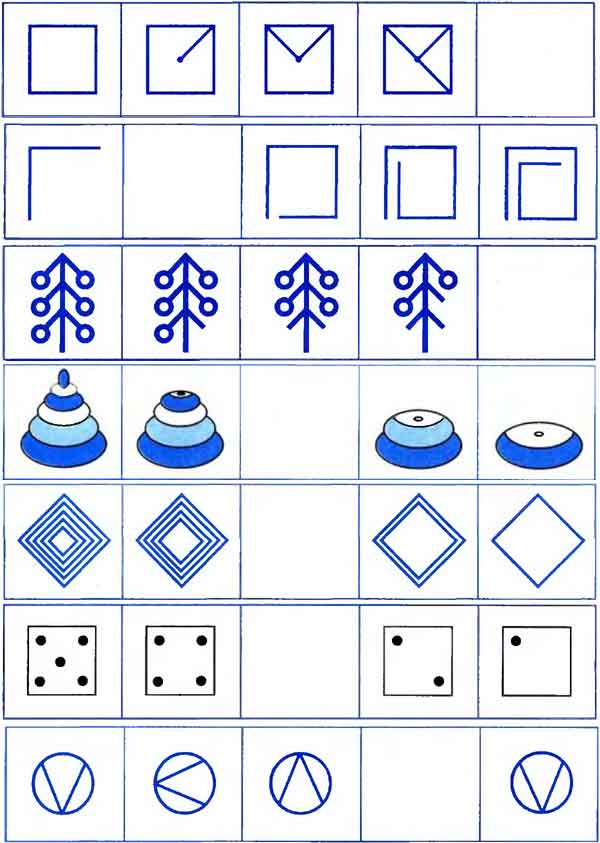 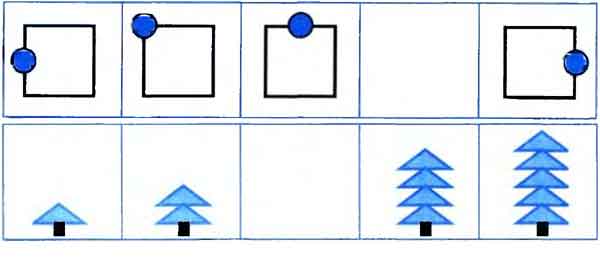 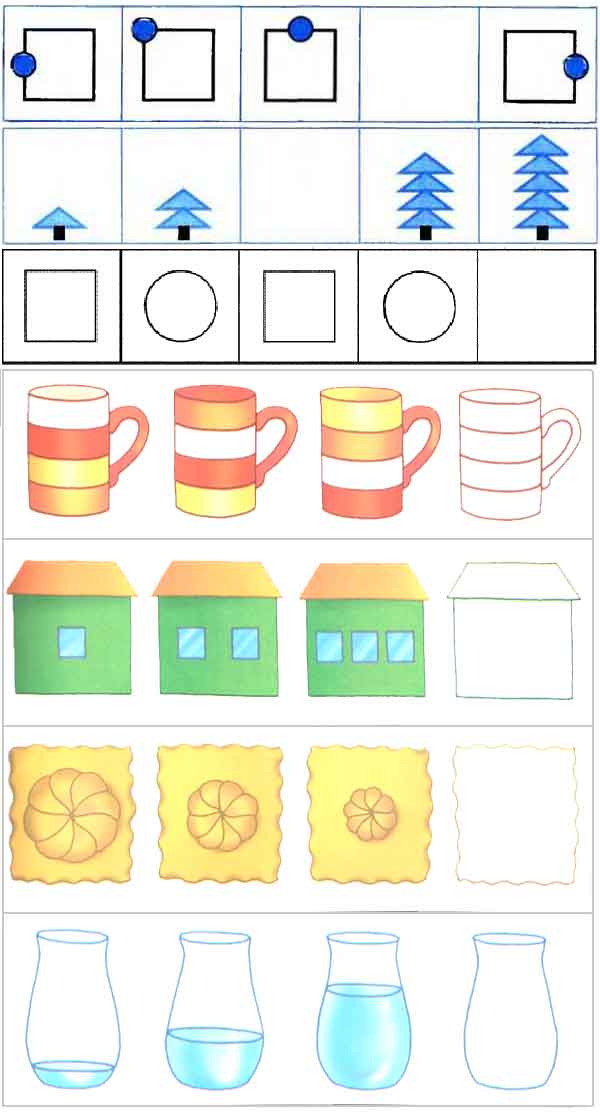 